パソコン小話（100.1）2019/6/28Win10 で通常使うプリンターを管理する方法(改)通常、プリンターは多くの場合１台かと思いますが、複数台のプリンターやＰＤＦ出力用のプリンターなどを登録してある場合、Windows１０の設定では、最後に使ったプリンターが次の印刷の時、選ばれます。１．設定がどうなっているかと言う確認方法スタート　→　設定　→　デバイス　→　プリンターとスキャナー　　現在、パソコンに登録されているプリンターの一覧が表示される　　通常はここにチェックが入っており、パソコンの方で使うプリンターを　　管理してくれます。（最後に使ったプリンターを次の印刷でも使うと言う管理）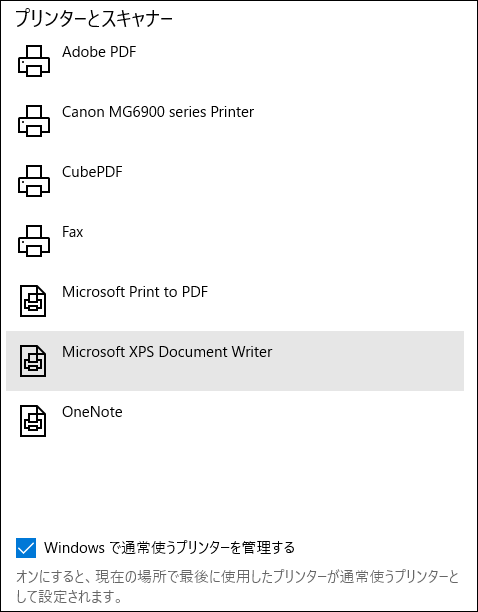 ２．いつも使うプリンターを固定したい時は、ここのチェックを外します　　　　　→　固定したいプリンターをクリック　→　管理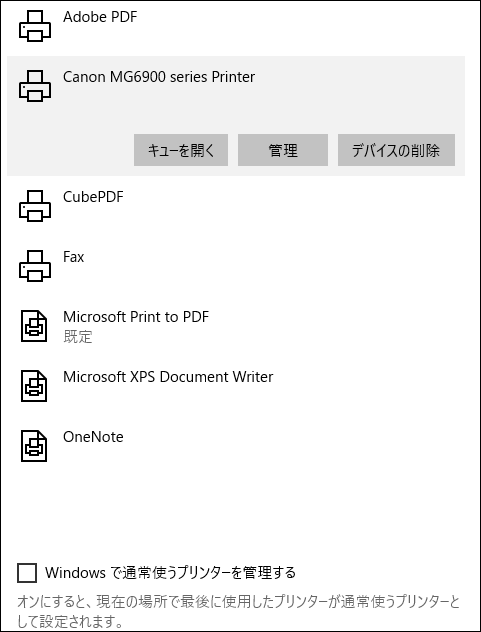 ３．プリンター名を確認し　→　既定として設定する　→　戻る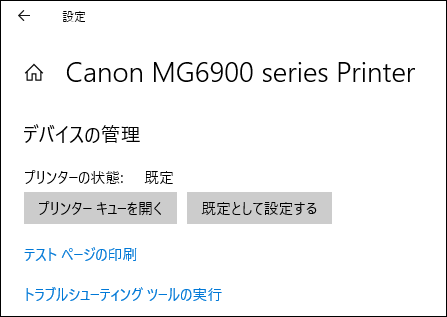 ４．設定したプリンターに「既定」と言う表示が出る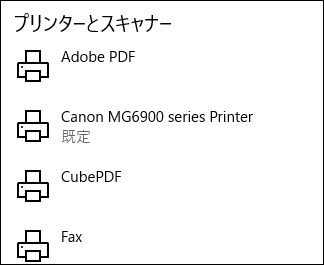 これで、最後に使ったプリンターが、何であれ、次に新しく印刷をかける時は、ここで設定したプリンターがいつも選ばれます。一時的に、プリンターを変えて印刷したい時は、印刷時に選択する必要があります。第２項でチェックを外しましたが、第１項を見て、再度チェックを入れれば、パソコンが自動でプリンターを管理してくれます。以上